name	classVocabulary	Look at the picture. Choose the correct answers.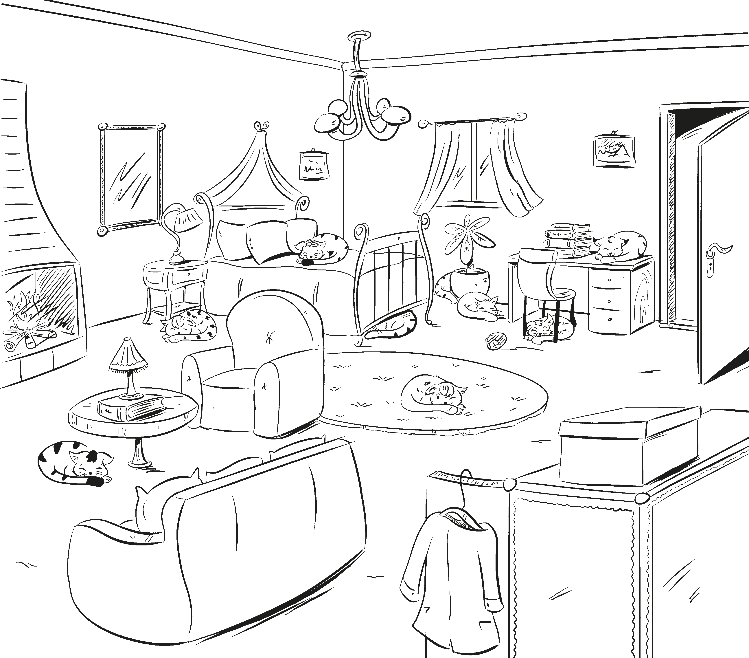 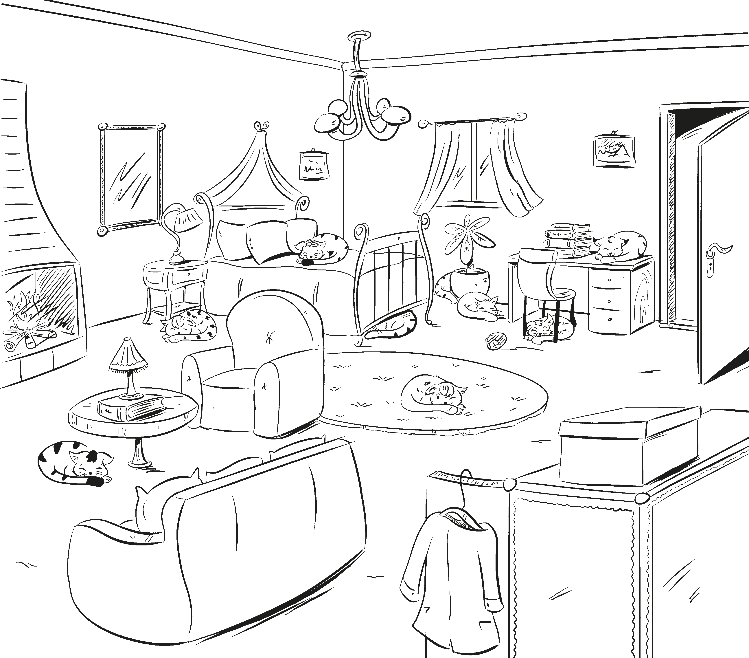 Look at Cat A. It’s in / in front of the bedroom.Look at Cat B. It’s under / on the desk.Look at Cat C. It’s next / under the chair.Look at Cat D. It’s next / in front of to the table.Look at Cat E. It’s in front / on of the plant. / 4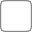 Look at the picture. Complete the words with the endings from the box.beds 	c 	sarm		 4	w 	c 	l 	 / 6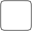 Grammar3 Circle the correct answers.0	There are / There is a table in the  kitchen.0	There isn’t / There aren’t a table in the kitchen.Is there / Are there a table in the kitchen?There is / There are twenty chairs in the  classroom.Is there / Are there a phone on the  table?There is / There are two beds in the bedroom.There is / There are a desk in the bedroom.There is / There are a rat behind the door.Are there / Is there four people at home? / 64  Make positive sentences, negative sentences or questions.there / a rat / isThere is a  rat in the  garage!isn’t / a ruler / there 	 on the table.are / students / there / any 	 in the classroom?is / in / a television / there / 	 in your bedroom?there / are / four /  eggs 	 in the fridge. / 4Complete the dialogue. Use the words from the boxes.Sally:	This is my new house. There’s 0a big garden.Marina:	Are there 1	trees in the garden?Sally:	Yes, there are 2	trees. There are ﬂowers too.Marina:	Is your bedroom big?Sally:	Yes, it is. There’s a bed, a desk and a chair.3	are four posters on the wall too.Marina:	Is there 4	games console?Sally:	No, there 5	, but there’s a computer!SpeakingComplete the dialogue with the words in the box.A: Hello. Please 0come in.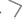 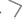 B:  Thank you.A: 1	you like a sandwich?B: Yes, 2	.3	the  bathroom, please?A: It’s 4	.It’s next to Andrew’s bedroom.5	me show you.B:  Thanks. / 5come Let please upstairs Where’s Would / 5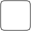 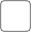 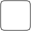 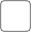 Vocabulary/ 10Speaking/ 5Grammar/ 15Your total score/ 30